极速火线镭战平台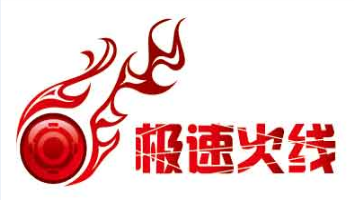 运营商信息登记表极速火线镭战平台运营商信息登记表极速火线镭战平台运营商信息登记表极速火线镭战平台运营商信息登记表所在省份：装备数量：装备数量：LOGO图片：装备厂家:装备型号:装备型号:LOGO图片：运营商名称：运营商名称：运营商名称：LOGO图片：运营商简称：运营商简称：运营商简称：LOGO图片：渠道商名称：渠道商名称：渠道商名称：LOGO图片：通信地址：通信地址：通信地址：电话：联系人：联系人：联系电话：联系电话：购买功能模块:购买功能模块:购买功能模块:购买功能模块: